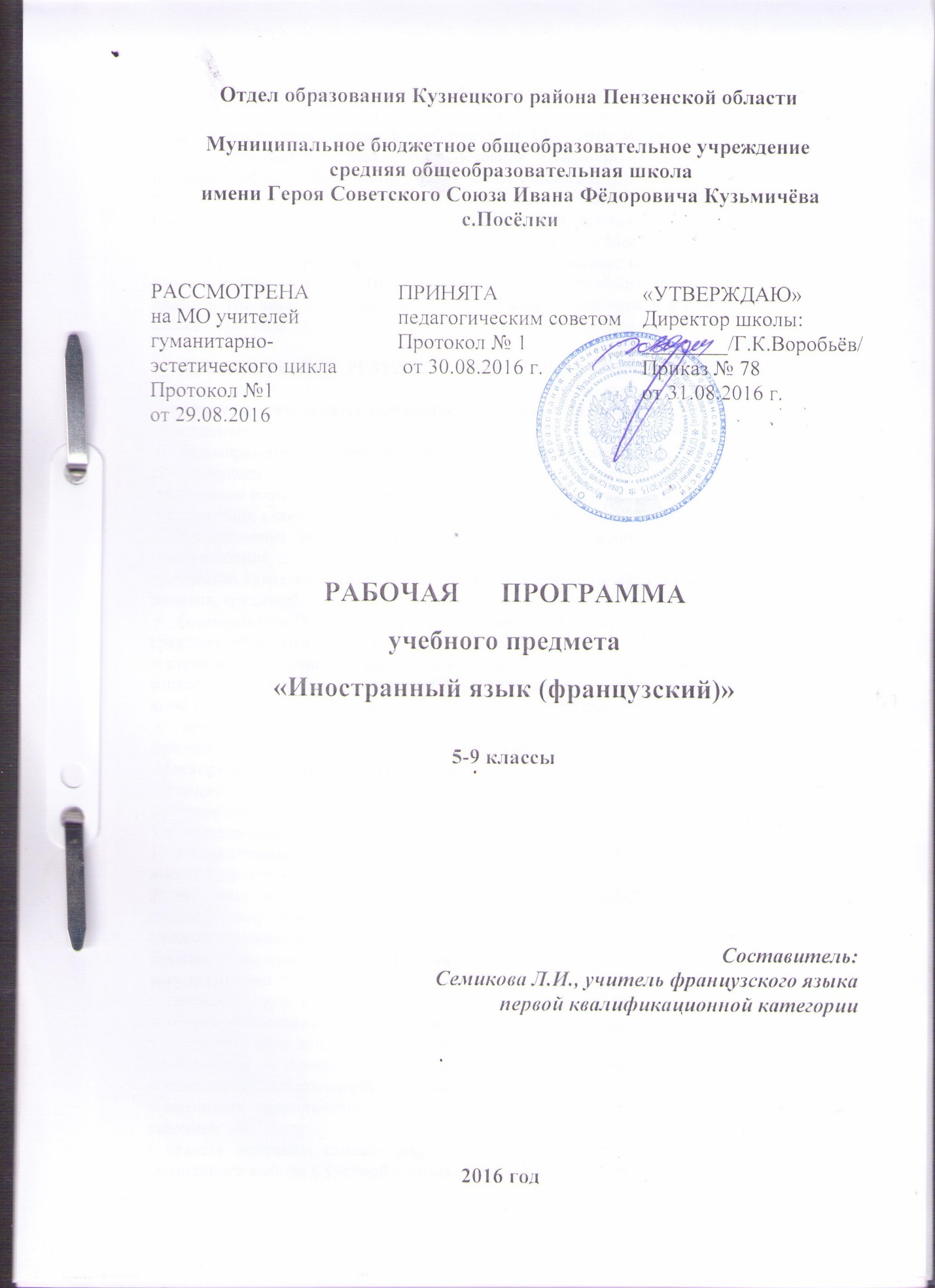  Рабочая программа предмета «Французский язык» для 5-9 классов  разработана  в соответствии  с  Федеральным государственным образовательным стандартом основного общего образования (приказ Минобрнауки от 17.12.2010 №1897 г. с изменениями),  на основе требований к результатам освоения Основной образовательной программы основного общего образования МБОУ СОШ с.Посёлки (приказ № 88 от 31.08.2015 г. с изменениями),  с учётом Примерной  программы  основного   общего  образования (одобрена решением  учебно-методического федерального объединения по общему образованию от 8 апреля 2015 г. № 1/15)  (А.С.Кулигина; Москва: Просвещение, 2011).Предмет «Французский  язык» изучается в качестве обязательного предмета в 5-9 классах в общем объеме 510 часов (при 34 неделях учебного года – в 5-9 классах ), в 5 классе – 102 часа, в 6 классе -102 часа, в 7 классе -102 часа, в 8 классе -  102 часа, в 9 классе - 102 часа.  1.  ПЛАНИРУЕМЫЕ  РЕЗУЛЬТАТЫ ИЗУЧЕНИЯ УЧЕБНОГО ПРЕДМЕТАЛичностные результаты выпускников основной школы, формируемые при изучении иностранного языка: • формирование мотивации изучения иностранных языков и стремление к самосовершенствованию в образовательной области «Иностранный язык»; • осознание возможностей самореализации средствами иностранного языка; • стремление к совершенствованию собственной речевой культуры в целом; • формирование коммуникативной компетенции в межкультурной и межэтнической коммуникации; • развитие таких качеств, как воля, целеустремленность, креативность, инициативность, эмпатия, трудолюбие, дисциплинированность; • формирование общекультурной и этнической идентичности как составляющих гражданской идентичности личности; • стремление к лучшему осознанию культуры своего народа и готовность содействовать ознакомлению с ней представителей других стран; толерантное отношение к проявлениям иной культуры; осознание себя гражданином своей страны и мира; • готовность отстаивать национальные и общечеловеческие (гуманистические, демократические) ценности, свою гражданскую позицию. Метапредметные результаты изучения иностранного языка в основной школе: Метапредметные результаты в данном курсе развиваются главным образом благодаря развивающему аспекту иноязычного образования. У учащихся основной школы будут развиты: 1) положительное отношение к предмету и мотивация к дальнейшему овладению иностранным языком;2) языковые способности: к слуховой и зрительной дифференциации, к имитации, к догадке, смысловой антиципации, к выявлению языковых закономерностей, к выявлению главного и к логическому изложению; 3) универсальные учебные действия: регулятивные: • самостоятельно ставить цели, планировать пути их достижения, умение выбирать наиболее эффективные способы решения учебных и познавательных задач; • соотносить свои действия с планируемыми результатами, осуществлять контроль своей деятельности в процессе достижения результата, корректировать свои действия в соответствии с изменяющейся ситуацией; • оценивать правильность выполнения учебной задачи, собственные возможности её решения; • владеть основами самоконтроля, самооценки, принятия решений и осуществления осознанного выбора в учебной и познавательной деятельности; познавательные: • использовать знаково-символические средства представления информации для решения учебных и практических задач; • пользоваться логическими действиями сравнения, анализа, синтеза, обобщения, классификации по различным признакам, установления аналогий и причинно-следственных связей, • строить логическое рассуждение, умозаключение (индуктивное, дедуктивное и по аналогии) и делать выводы; • работать с прослушанным/прочитанным текстом: определять тему, прогнозировать содержание текста по заголовку/по ключевым словам, устанавливать логическую последовательность основных фактов; • осуществлять информационный поиск; в том числе с помощью компьютерных средств; • выделять, обобщать и фиксировать нужную информацию; • осознанно строить свое высказывание в соответствии с поставленной коммуникативной задачей, а также в соответствии с грамматическими и синтаксическими нормами языка; • решать проблемы творческого и поискового характера; • самостоятельно работать, рационально организовывая свой труд в классе и дома; • контролировать и оценивать результаты своей деятельности; коммуникативные: • готовность и способность осуществлять межкультурное общение на французском языке: - выражать с достаточной полнотой и точностью свои мысли в соответствии с задачами и условиями межкультурной коммуникации; - вступать в диалог, а также участвовать в коллективном обсуждении проблем, владеть монологической и диалогической формами речи в соответствии с грамматическими и синтаксическими нормами французского языка; - адекватно использовать речевые средства для дискуссии и аргументации своей позиции; - спрашивать, интересоваться чужим мнением и высказывать свое; - уметь обсуждать разные точки зрения и способствовать выработке общей (групповой) позиции; - уметь аргументировать свою точку зрения, спорить и отстаивать свою позицию невраждебным для оппонентов образом; - уметь с помощью вопросов добывать недостающую информацию (познавательная инициативность); - уметь устанавливать рабочие отношения, эффективно сотрудничать и способствовать продуктивной кооперации; - проявлять уважительное отношение к партнерам, внимание к личности другого; - уметь адекватно реагировать на нужды других; в частности, оказывать помощь и эмоциональную поддержку партнерам в процессе достижения общей цели совместной деятельности; 4) специальные учебные умения: • читать на французском языке с целью поиска конкретной информации; • читать на французском языке с целью детального понимания содержания; • читать на французском языке с целью понимания основного содержания; • понимать французскую речь на слух с целью полного понимания содержания; • понимать общее содержание воспринимаемой на слух информации на французском языке; • понимать французскую речь на слух с целью извлечения конкретной информации; • работать с лексическими таблицами; • понимать отношения между словами и предложениями внутри текста; • работать с функциональными опорами при овладении диалогической речью; • кратко излагать содержание прочитанного или услышанного текста; • догадываться о значении новых слов по словообразовательным элементам, контексту; • иллюстрировать речь примерами, сопоставлять и противопоставлять факты; • использовать речевые средства для объяснения причины, результата действия; • использовать речевые средства для аргументации своей точки зрения; • организовывать работу по выполнению и защите творческого проекта; • работать с французско - русским словарем: находить значение многозначных слов, фразовых глаголов; • пользоваться лингвострановедческим справочником; • переводить с русского языка на французский; • использовать различные способы запоминания слов на иностранном языке; • выполнять тесты в современных форматах. Предметные результаты освоения выпускниками основной школы программы по иностранному языку: А. В коммуникативной сфере (т. е. владении иностранным языком как средством общения) Речевая компетенция в следующих видах речевой деятельности: говорении: • начинать, вести/поддерживать и заканчивать различные виды диалогов в стандартных ситуациях общения, соблюдая нормы речевого этикета, при необходимости переспрашивая, уточняя; • расспрашивать собеседника и отвечать на его вопросы, высказывая свое мнение, просьбу, отвечать на предложение собеседника согласием/отказом в пределах изученной тематики и усвоенного лексико-грамматического материала; • рассказывать о себе, своей семье, друзьях, своих интересах и планах на будущее; • сообщать краткие сведения о своем городе/селе, о своей стране и странах изучаемого языка; • описывать события/явления, передавать основное содержание, основную мысль прочитанного или услышанного, выражать свое отношение к прочитанному/услышанному, давать краткую характеристику персонажей; аудировании: • воспринимать на слух и полностью понимать речь учителя, одноклассников; • воспринимать на слух и понимать основное содержание несложных аутентичных аудио- и видеотекстов, относящихся к разным коммуникативным типам речи (сообщение/рассказ/интервью); • воспринимать на слух и выборочно понимать с опорой на языковую догадку, контекст краткие несложные аутентичные прагматические аудио- и видеотексты, выделяя значимую/нужную/необходимую информацию; чтении: • читать аутентичные тексты разных жанров и стилей преимущественно с пониманием основного содержания; • читать несложные аутентичные тексты разных жанров и стилей с полным и точным пониманием и с использованием различных приемов смысловой переработки текста (языковой догадки, выборочного перевода), а также справочных материалов; уметь оценивать полученную информацию, выражать свое мнение; • читать аутентичные тексты с выборочным пониманием значимой/нужной/интересующей информации; письменной речи: • заполнять анкеты и формуляры; • писать поздравления, личные письма с опорой на образец с употреблением формул речевого этикета, принятых в стране/странах изучаемого языка; • составлять план, тезисы устного или письменного сообщения; кратко излагать результаты проектной деятельности. Языковая компетенция (владение языковыми средствами): • применение правил написания слов, изученных в основной школе; • адекватное произношение и различение на слух всех звуков французского языка; соблюдение правильного ударения в словах и фразах; • соблюдение ритмико-интонационных особенностей предложений различных коммуникативных типов (утвердительное, вопросительное, отрицательное, повелительное); правильное членение предложений на смысловые группы; • распознавание и употребление в речи основных значений изученных лексических единиц (слов, словосочетаний, реплик-клише речевого этикета); • знание основных способов словообразования (аффиксации, словосложения, конверсии); • понимание и использование явлений многозначности слов французского языка, синонимии, антонимии и лексической сочетаемости; • распознавание и употребление в речи основных морфологических форм и синтаксических конструкций французского языка; знание признаков изученных грамматических явлений (видо-временных форм глаголов, модальных глаголов и их эквивалентов, артиклей, существительных, степеней сравнения прилагательных и наречий, местоимений, числительных, предлогов); • знание основных различий систем французского и русского/родного языков. Социокультурная компетенция: • знание национально-культурных особенностей речевого и неречевого поведения в своей стране и странах изучаемого языка; применение этих знаний в различных ситуациях формального и неформального межличностного и межкультурного общения; • распознавание и употребление в устной и письменной речи основных норм речевого этикета (реплик-клише, наиболее распространенной оценочной лексики), принятых в странах, говорящих на французском языке; • знание употребительной фоновой лексики и реалий страны/стран изучаемого языка, некоторых распространенных образцов фольклора (скороговорки, поговорки, пословицы); • знакомство с образцами художественной, публицистической и научно-популярной литературы; • представление об особенностях образа жизни, быта, культуры стран, говорящих на французском языке (всемирно известных достопримечательностях, выдающихся людях и их вкладе в мировую культуру); • представление о сходстве и различиях в традициях своей страны и стран изучаемого языка; • понимание роли владения иностранными языками в современном мире. Компенсаторная компетенция — умение выходить из трудного положения в условиях дефицита языковых средств  при получении и приеме информации за счет использования контекстуальной догадки, игнорирования языковых трудностей, переспроса, словарных замен, жестов, мимики. Б. В познавательной сфере: • умение сравнивать языковые явления родного и французского языков на уровне отдельных грамматических явлений, слов, словосочетаний, предложений; • владение приемами работы с текстом: умение пользоваться определенной стратегией чтения/аудирования в зависимости от коммуникативной задачи (читать/слушать текст с разной глубиной понимания); • умение действовать по образцу/аналогии при выполнении упражнений и составлении собственных высказываний в  пределах тематики основной школы; • готовность и умение осуществлять индивидуальную и совместную проектную работу; • умение пользоваться справочным материалом (грамматическим и лингвострановедческим справочниками, двуязычным и толковым словарями, мультимедийными средствами); • владение способами и приемами дальнейшего самостоятельного изучения иностранных языков. В. В ценностно-ориентационной сфере: • представление о языке как средстве выражения чувств, эмоций, основе культуры мышления; • достижение взаимопонимания в процессе устного и письменного общения с носителями французского языка, установления межличностных и межкультурных контактов в доступных пределах; • представление о целостном полиязычном, поликультурном мире, осознание места и роли родного и иностранных языков в этом мире как средства общения, познания, самореализации и социальной адаптации; • приобщение к ценностям мировой культуры как через источники информации на французском языке (в том числе мультимедийные), так и через непосредственное участие в  школьных обменах, туристических поездках, молодежных форумах. Г. В эстетической сфере: • владение элементарными средствами выражения чувств и эмоций на французском  языке; • стремление к знакомству с образцами художественного творчества на французском языке и средствами французского языка; • развитие чувства прекрасного в процессе обсуждения современных тенденций в живописи, музыке, литературе. Д. В трудовой сфере: • умение рационально планировать свой учебный труд; • умение работать в соответствии с намеченным планом. Е. В физической сфере: • стремление вести здоровый образ жизни (режим труда и отдыха, питание, спорт, фитнес) 2.  СОДЕРЖАНИЕ УЧЕБНОГО УЧЕБНОГО ПРЕДМЕТАПредметное содержание речиМежличностные взаимоотношения в семье, со сверстниками; решение конфликтных ситуаций. Внешность и черты характера человека.Досуг и увлечения (чтение, кино, театр, музей, музыка). Виды отдыха, путешествия. Молодёжная мода. Покупки.Здоровый образ жизни: режим труда и отдыха, спорт, сбалансированное питание, отказ от вредных привычек.Школьное образование, школьная жизнь, изучаемые предметы и отношение к ним. Переписка с зарубежными сверстниками. Каникулы в различное время года.Мир профессий. Проблемы выбора профессии. Роль иностранного языка в планах на будущее.Вселенная и человек. Природа: флора и фауна. Проблемы экологии. Защита окружающей среды. Климат, погода. Условия проживания в городской/сельской местности. Транспорт.Средства массовой информации и коммуникации (пресса, телевидение, радио, Интернет).Страна/страны изучаемого языка и родная страна, их географическое положение, столицы и крупные города, регионы, достопримечательности, культурные особенности (национальные праздники, знаменательные даты, традиции, обычаи), страницы истории, выдающиеся люди, их вклад в науку и мировую культуру.             Виды речевой деятельности/Коммуникативные уменияГоворениеДиалогическая речьДальнейшее совершенствование диалогической речи при более вариативном содержании и более разнообразном языковом оформлении: умение вести диалоги этикетного характера, диалог-расспрос, диалог — побуждение к действию, диалог — обмен мнениями и комбинированные диалоги. Объём диалога — от 3 реплик (5—7 классы) до 4—5 реплик (8—9 классы) со стороны каждого обучающегося. Продолжительность диалога — 2,5—3 мин (9 класс).Монологическая речьДальнейшее развитие и совершенствование связных высказываний с использованием основных коммуникативных типов речи: описание, сообщение, рассказ (включающий эмоционально-оценочные суждения), рассуждение (характеристика) с высказыванием своего мнения и краткой аргументацией с опорой и без опоры на прочитанный или услышанный текст либо заданную коммуникативную ситуацию. Объём монологического высказывания — от 8—10 фраз (5—7 классы) до 10—12 фраз (8—9 классы). Продолжительность монолога — 1,5—2 мин (9 класс).АудированиеДальнейшее развитие и совершенствование восприятия и понимания на слух аутентичных аудио- и видеотекстов с разной глубиной проникновения в их содержание (с пониманием основного содержания, с выборочным и полным пониманием воспринимаемого на слух текста) в зависимости от коммуникативной задачи и функционального типа текста.Жанры текстов: прагматические, публицистические.Типы текстов: объявление, реклама, сообщение, рассказ, диалог-интервью, стихотворение и др.Содержание текстов должно соответствовать возрастным особенностям и интересам обучающихся и иметь образовательную и воспитательную ценность.Аудирование с полным пониманием содержания осуществляется на несложных  аутентичных текстах, построенных на полностью знакомом обучающимся языковом материале. Время звучания текстов для аудирования — до 1 мин.Аудирование с пониманием основного содержания текста осуществляется на аутентичных текстах, содержащих  наряду с изученными и некоторое количество незнакомого материала. Время звучания текстов для аудирования — до 2 мин.Аудирование с выборочным пониманием нужной или интересующей информации предполагает умение выделить значимую информацию в одном или нескольких аутентичных коротких текстах прагматического характера, опуская избыточную информацию. Время звучания текстов для аудирования — до 1,5 мин.ЧтениеУмение читать и понимать аутентичные тексты с различной глубиной и точностью проникновения в их содержание (в зависимости от вида чтения): с пониманием основного содержания (ознакомительное чтение); с полным пониманием содержания (изучающее чтение); с выборочным пониманием нужной или интересующей информации (просмотровое/поисковое чтение).Жанры текстов: научно-популярные, публицистические, художественные, прагматические.Типы текстов: статья, интервью, рассказ, объявление, рецепт, меню, проспект, реклама, стихотворение и др.Содержание текстов должно соответствовать возрастным особенностям и интересам обучающихся, иметь образовательную и воспитательную ценность, воздействовать на эмоциональную сферу обучающихся.Независимо от вида чтения возможно использование двуязычного словаря.Чтение с полным пониманием осуществляется на несложных аутентичных текстах, построенных в основном на изученном языковом материале, с использованием различных приёмов смысловой переработки текста (языковой догадки, выборочного перевода) и оценки полученной информации. Объём текстов для чтения — около 500 слов.Чтение с выборочным пониманием нужной или интересующей информации предполагает умение просмотреть текст или несколько коротких текстов и выбрать информацию, которая необходима или представляет интерес для учащихся. Объём текста для чтения — около 350 слов.Чтение с пониманием основного содержания осуществляется на несложных аутентичных материалах с ориентацией на выделенное предметное содержание, включающих некоторое количество незнакомых слов. Объём текстов для чтения —600 -700 слов.Письменная речьДальнейшее развитие и совершенствование письменной речи, а именно умений:— писать короткие поздравления с днем рождения и другими праздниками, выражать пожелания (объёмом 30—40 слов, включая адрес);— заполнять формуляры, бланки (указывать имя, фамилию, пол, гражданство, адрес);— писать личное письмо с опорой и без опоры на образец (расспрашивать адресата о его жизни, делах, сообщать то же самое о себе, выражать благодарность, давать совет, просить о чём-либо). Объём личного письма — около 100 слов, включая адрес;— составлять план, тезисы устного или письменного сообщения, кратко излагать результаты проектной деятельности.Языковые знания и навыкиОрфографияЗнание правил чтения и орфографии и навыки их применения на основе изучаемого лексико-грамматического материала.Фонетическая сторона речиНавыки адекватного произношения и различения на слух всех звуков французского языка в потоке речи, соблюдение ударения и интонации в словах и фразах, ритмико-интонационные навыки произношения различных типов предложений.Лексическая сторона речиНавыки распознавания и употребления в речи лексических единиц, обслуживающих ситуации общения в рамках тематики основной школы, в том числе наиболее распространённых устойчивых словосочетаний, оценочной лексики, реплик-клише речевого этикета, характерных для культуры стран изучаемого языка; основные способы словообразования: аффиксация, словосложение, конверсия.Грамматическая сторона речиЗнание признаков нераспространённых и распространённых простых предложений, безличных предложений, сложносочиненных и сложноподчинённых предложений, использования прямого и обратного порядка слов. Навыки распознавания и употребления в речи перечисленных грамматических явлений.Знание признаков и навыки распознавания и употребления в речи глаголов в наиболее употребительных временных формах действительного и страдательного залогов, модальных глаголов и их эквивалентов, существительных, артиклей, относительных, неопределённых/неопределённо-личных, притяжательных, указательных местоимений, прилагательных, наречий, степеней сравнения прилагательных и наречий, предлогов, количественных и порядковых числительных.Социокультурные знания и уменияУмение осуществлять межличностное и межкультурное общение, используя знания о национально-культурных особенностях своей страны и страны/стран французского языка, полученные на уроках иностранного языка и в процессе изучения других предметов (знания межпредметного характера).Это предполагает овладение:— знаниями о значении родного и иностранного языков в современном мире;— сведениями о социокультурном портрете стран, говорящих на французском языке, их символике и культурном наследии;— употребительной фоновой лексикой и реалиями страны изучаемого языка: традициями (в питании, проведения выходных дней, основных национальных праздников), распространёнными образцами фольклора (скороговорками, поговорками, пословицами);— представлением о сходстве и различиях в традициях своей страны и стран изучаемого языка; об особенностях их образа жизни, быта, культуры стран, говорящих на французском языке  (всемирно известных достопримечательностях, выдающихся людях и их вкладе в мировую культуру);- знанием  некоторых образцов художественной литературы (авторы, герои, события) на французском языке;— умением распознавать и употреблять в устной и письменной речи в ситуациях формального и неформального общения основные нормы речевого этикета, принятые в странах, говорящих на французском языке (реплики-клише, наиболее распространённую оценочную лексику);— умениями представлять родную страну и культуру на французском языке; оказывать помощь зарубежным гостям в нашей стране в ситуациях повседневного общения.Компенсаторные уменияСовершенствуются умения:— переспрашивать, просить повторить, уточняя значение незнакомых слов;— использовать в качестве опоры при порождении собственных высказываний ключевые слова, план к тексту, тематический словарь и т. д.;— прогнозировать содержание текста на основе заголовка, предварительно поставленных вопросов;— догадываться о значении незнакомых слов по контексту, по используемым собеседником жестам и мимике;— использовать синонимы, антонимы, описания понятий при дефиците языковых средств.Общеучебные умения и универсальные способы деятельностиФормируются и совершенствуются умения:— работать с информацией: сокращение, расширение устной и письменной информации, создание второго текста по аналогии, заполнение таблиц;— работать с прослушанным/прочитанным текстом: извлечение основной информации, извлечение запрашиваемой или нужной информации, извлечение полной и точной информации;— работать с разными источниками на французском языке: справочными материалами, словарями, интернет- ресурсами, литературой;— планировать и осуществлять учебно-исследовательскую работу: выбор темы исследования, составление плана работы, знакомство с исследовательскими методами (наблюдение, анкетирование, интервьюирование), анализ полученных данных и их интерпретацию, разработка краткосрочного проекта и его устную презентацию с аргументацией, ответы на вопросы по проекту; участвовать в работе над долгосрочным проектом; взаимодействовать в группе с другими участниками проектной деятельности;— самостоятельно работать, рационально организовывая свой труд в классе и дома.Специальные учебные уменияФормируются и совершенствуются умения:— находить ключевые слова и социокультурные реалии при работе с текстом;— семантизировать слова на основе языковой догадки;— осуществлять словообразовательный анализ слов;— выборочно использовать перевод;— пользоваться двуязычным и толковым словарями;— участвовать в проектной деятельности межпредметного характера.Языковые средстваЛексическая сторона речиОвладение лексическими единицами, обслуживающими новые темы, проблемы и ситуации общения в пределах тематики основной школы, в объёме 1200 единиц (включая 500, усвоенных в начальной школе). Лексические единицы включают устойчивые словосочетания, оценочную лексику, реплики-клише речевого этикета, отражающие культуру  франкоязычных стран. Расширение потенциального словаря за счёт интернациональной лексики и навыков овладения новыми словообразовательными средствами:cуффиксация:cуществительных с суффиксами: -tion, sion (collection, révision); -ement (appartement); -eur (ordinateur); -ure(signature); ette (bicyclette, disquette); -ique (gymnastique); -iste, -isme (journaliste, tourisme); -er/ ère (boulanger/ boulangère); -ien/ ienne (pharmacien/ pharmacienne); -erie (parfumerie); -ence, -ance (préférence, confiance); -aire (questionnaire); - oir, -oire (couloirs,    mémoire); -age ( bricolage); -té (activité); -ude (attitude); -aison (comparaison); - esse (jeunesse); -ure (ouverture); -ise (friandise);наречий с суффиксом – ment;прилагательных с суффиксами: -eur/-euse (heureux/ heureuse); -ique (sympatique); -ant (intéressant); -ain (américain); -ais (français); -ois (chinois); -ien (parisien); -able/ -ible (vivable, lisible); -el/-elle, -al/-ale,-ile,  -il/ille (professionel, genial, difficile, gentil); -eau/ -elle ( nouveau/ nouvelle); -aire (planétaire); -atif/ -ative (imaginative);префиксация:существительных, прилагательных и глаголов: in-, im-, il- (inconnu,impossible, illisible); dé- (départ, décourager); dis- (disparaître); re-, ré- (refaire, reviser); pré- (prévenir); mé- (méfiant); a- (asymétrique); extra- (extraordinaire); anti- (antiride);словосложение: существительное + существительное (télécarte); существительное + предлог + существительное (sac- à- dos); прилагательное + существительное ( cybercafé); глагол + местоимение (rendez-vous); глагол+ существительное ( passé-temps); предлог + существительное (sous-sol);конверсия  (образование существительных от неопределённой формы глагола (conseiller- un conseil).Представление о синонимии, антонимии, лексической сочетаемости, многозначности. Графика и орфографияЗнания правил чтения и написания новых слов, отобранных для данного этапа обучения, и умение их употребления в речи.Фонетическая сторона речиУмения адекватного произношения и различения на слух всех звуков французского языка; соблюдение правильного ударения в словах и фразах; членение предложений на смысловые группы; соблюдение интонации в различных типах предложений.Грамматическая сторона речиРасширение объема значений грамматических средств, изученных ранее и овладение новыми грамматическими явлениями. Нераспространённые и распространённые простые предложения. Безличные предложения. Предложения с неопределённо - личным местоимением on. Сложносочинённые предложения с союзами où, mais, ni…ni. Слоподчинённые предложения с придаточными дополнительными (союз  que), определительными (союзные слова qui, que, dont,où), обстоятельственными (наиболее распространённые союзы, выражающие значение времени (quand), места (où), причины (parce que), следствия (ainsi), цели (pour que). Все типы вопросительных предложений. Прямой порядок слов и инверсия. Вопросительное прилагательное quel;  вопросительные наречия  où, quand, comment, pourquoi;  вопросительные местоимения qui, que, quoi, lequel. Отрицательные частицы plus, jamais, rien, personne. Особенности употребления отрицаний перед неопределённой формой глагола  (l ' infinitive). Ограничительный оборот ne…que.Временные формы изъявительного наклонения (l ' indicatif): le present, le future simple, le future immediate, le passé composé, l' imparfait, le plus – que- parfait, le future dans le passé. Возвратные (местоименные) глаголы. Спряжение глаголов I и II  группы, распространённых глаголов III группы в изъявительном наклонении. Согласование причастия сложных форм глагола с подлежащим и прямым дополнением. Согласование времён в плане настоящего и прошедшего. Прямая и косвенная речь.Повелительное наклонение регулярных и распространённых нерегулярных глаголов в утвердительной и отрицательной форме (l'impératif). Временная форма условного наклонения (le conditionnel présent) в простом и сложном предложении. Le subjonctif  présent регулярных и наиболее частотных нерегулярных глаголов в дополнительных придаточных. Активный и пассивный залог в настоящем времени изъявительного наклонения. Предлоги par и de в пассивных конструкциях.Причастия настоящего и прошедшего времени (participe présent  и  participe passé,  деепричастие (le gérondif), инфинитивные конструкции после глаголов восприятия. Способы действия (venir de faire qch, être en train de faire qch). Прчинные отношения в простом и сложном предложении: parce que, grâce à, à cause de, comme, car. Временные отношения в простых и сложных предложениях. Выражение цели и следствия, условия и гипотезы, сравнения, противопоставления и уступки в простых и сложных предложениях.Особые формы существительных женского  рода и множественного числа (travail – travaux), особые формы прилагательных женского  рода и множественного числа (beau- belle, long- longue, culturel- culturelle, но musicale, spécial-spéciaux- specials и др.). Частичный артикль с абстрактными и вещественными существительными. Замена артикля предлогом de (в отрицательных конструкциях, после слов, выражающих количество, перед группой прилагательное + существительное). Употребление предлогов и артиклей  перед географическими названиями (en France, de Chine, au Canada, du Japon)/Наречия на –ment, -emment, -amment.  Степени сравнения прилагательных и наречий, особые случаи их образования (bon-meilleur, bien- mieux). Личные местоимения в функции прямых и косвенных дополнений. Ударные и безударные формы личных местоимений. Местоимения en и y. Относительные местоимения qui, que, où, dont. Указательные (celui, celle, ceux и т. п.) и притяжательные (le mien, la mienne, les miens, les miennes и т. п.) местоимения. Неопределённые прилагательные и местоимения (on, tout, meme, personne, chaque, chacun (e), quelque(s), quelqu'un, quelques – un(e)s, plusieurs). Количественные числительные (свыше 1000), порядковые числительные (свыше 10). Социокультурные особенности употребления количественных и порядковых числительных.Управление распространённых глаголов. Предлоги, служащие для выражения пространственных (à, de, dans, sur, sous, entre, vers) и временных (pendant,depuis, en, dans, pour) отношений. Распространённые коннекторы: pourtant, enfin, d'abord, ensuite и т.д.3. ТЕМАТИЧЕСКОЕ ПЛАНИРОВАНИЕ С УКАЗАНИЕМ КОЛИЧЕСТВА ЧАСОВ, ОТВОДИМОЕ НА ОСВОЕНИЕ КАЖДОЙ ТЕМЫ                                            5  класс – 102 часа                                             6  класс – 102 часа                                          7  класс– 102 часа                                             8  класс– 102 часа   9 класс– 102 часа                              №п/п            ТемаКоличество часов1.Учебная тема: «Здравствуй, французский язык»                .       1.Ознакомление с новыми ЛЕ.2.Ознакомление с достопримечательностями Парижа .3.Ознакомление с достопримечательностями Москвы .4.Развитие монологической речи "Я хотел бы посетить....".5.Монологические высказывания учащихся "Я представляю себя французу".6.Аудирование связного текста .7.Развитие навыков письма - написать письмо другу .8.Систематизация знаний о спряжениии глаголов 1-2 группы в present 9.Ознакомление с ударными местоимениями .10.Обобщение пройденного материала .1011111111112.Учебная тема: «Прощайте, каникулы! Да здравствует начало учебного года!»1.Ознакомление с новыми ЛЕ .2.Развитие диалогической речи по теме .3.Диалоги учащихся "Начало учебного года. Это здорово!4.Основные способы словообразования префиксация . 5-6.Чтение текста с пониманием основного содержания .7.Развитие монологической по теме "Школа" .         8.Монологические высказывания учащихся по теме .9-10.Ознакомление со спряжением глаголов 3 группы в present  11-12.Развитие навыков чтения с полным пониманием содержания .13.Систематизация знаний о ж. и м. роде имен существительных .14.Систематизация знаний о множественном числе имен существительных .15.Аудирование связного текста .151111211211113.Учебная тема: «Поговорим о семье!»1.Ознакомление с новыми ЛЕ .2.Развитие диалогической речи учащихся по теме .3.Развитие навыков чтения и перевода .4.Беседа на основе содержания прочитанного текста .5-6.Систематизация знаний об употреблении определенных и неопределенных артиклей .7.Развитие монологической речи "Описание своего дома, квартиры" .8-9.Образование прилагательных мн.числа .10.Развитие навыков чтения. 11.Монологические высказывания с опорой на текст "Достопримечательности Парижа".111111212114.Учебная тема: «Устроим праздник.» 1.Ознакомление с новыми ЛЕ . 2-3.Развитие диалогической речи учащихся по теме "Посещение магазина". 4-5.Систематизация знаний об употреблении частичного артикля .6. Чтение текста с пониманием основного содержания .7.Развитие монологической речи "Мой любимый праздник" 8.Ознакомление с притяжательными местоимениями .9.Развитие навыков письма.10. Обобщающее повторение.10122111115.Учебная тема: «Друзья и подруги , какие вы?»1.Ознакомление с новыми ЛЕ .2-3. Развитие монологической речи "Я и мои одноклассники" .4-5.Систематизация знаний о спряжении глаголов в прошедшем времени .6.Спряжение глаголов 3 группы в прошедшем времени .7-8.Развитие навыков чтения с полным пониманием его содержания .9.Развитие диалогической речи учащихся по теме .10.Оформление письма своему другу .11-14.Составление проекта "Здоровый образ жизни".14122121126.Учебная тема: «День за днем.»1.Ознакомление с новыми ЛЕ.2.Ознакомление со спряжением глаголов 3 группы-mettre-.3.Повторение ЛЕ по теме "Время" .       4.Развитие диалогической речи учащихся по теме "Планы на выходный" .5.Аудирование связного текста .6-7.Систематизация знаний об образовании будущего ближайшего времени .8-9. Развитие навыков чтения с полным пониманием его содержания 10.Развитие навыков перевода .11-12.Систематизация знаний о повелительном наклонении .13-14.Подготовка к к/р .15.Контрольная работа 15111112212217.Учебная тема: «Отправимся в путешествие.» 1.Ознакомление с новыми ЛЕ .2. Развитие диалогической речи учащихся по теме "Провинции Франции" .3.Развитие монологической речи "Я хотел бы посетить..".4.Монологические высказывания о достопримечательностях Парижа .5.Систематизация знаний об употреблении наречий в МФ .   6.Развитие навыков чтения с извлечением основной информации .7.Беседа на основе содержания прочитанного текста «Франкоговорящие страны».8.Развитие навыков письма-описание своего посещения города.9.Развитие монологической речи «Москва-столица России»10.Высказывания учащихся по теме.11-12.Развитие навыков чтения и перевода.13.Ознакомление с предлогами.131111111111218.Учебная тема: «Поговорим о вкусах и хобби.»1.Ознакомление с новыми ЛЕ .2.Развитие диалогической речи по теме "Мои увлечения"- 1 час3-4.Беседа "Мой любимый вид спорта" .5.Систематизация знаний об употреблении местоимений в роли прямого дополнения .6-7.Употребление местоимений в отрицательных местоимениях 8.Аудирование связного текста .9.Описание времен года .10.Систематизация знаний об употреблении местоимений в роли косвенного дополнения .11.Развитие навыков чтения с полным пониманием его содержания .12.Беседа на основе содержания прочитанного текста .1211212111119.Обобщающее повторение .2Итого102№п/п                                    ТемаКоличество часов1.Учебная тема: «Планета школы .»1.Ознакомление с новыми ЛЕ .2-3.Развитие диалогической речи "Знакомство" .4.Развитие монологической речи "Описание классной комнаты."5.Развитие навыков чтения с пониманием основного содержания . 6-7.Систематизация знаний о спряжении глаголов 1  группы в present 8.Ознакомление с образованием существительных при помощи приставок  .9.Развитие монологической речи "Расписание уроков."10.Ознакомление с системой образования во Франции. 11.Системитизация знаний о спряжении глаголов 3  группы в present.12.Ознакомление с образованием существитель ных при помощи суффиксов -ment,tion,tur .1212112111112.Учебная тема: «Свободное время. Досуг!»1.Ознакомление с новыми ЛЕ .2.Развитие монологической речи по теме .3.Описание и характеристика своих друзей и преподавателей .4.Систематизация знаний о passe compose . 5.Развитие монологической по теме "Свободное время" .6.Развитие диалогической речи "Мое увлечение" .7-8.Чтение текста с пониманием основного содержания .9.Беседа на основе содержания прочитанного текста"Увлечения французских и русских школьников" .10.Ознакомление с выделительной конструкцией ne...que .11-12.Ознакомление со спряжением глаголов 3 группы avoir,pouvoir,faire,etre,aller в present  .13.Развитие навыков чтения с полным пониманием содержания .14.Систематизация знаний о будущем времени.15.Обобщающее повторение .1511111121121113.Учебная тема: «В семье!»1.Ознакомление с новыми ЛЕ .2.Беседа по теме "Отношения в семье" .3.Развитие монологической речи по теме "Моя семья" .4.Развитие диалогической речи "Приглашение в кино".5-6.Развитие навыков чтения с пониманием основного содержания текста .7.Беседа на основе содержания прочитанного текста"Чем похожи и чем отличаются семейные традиции  в России и Франции". 8.Систематизация знаний о спряжении глаголов в imparfait . 9.Аудирование связного текста .10.Развитие монологической речи "Описание своего дома, квартиры" .11-12.Обобщение пройденного материала.1211112111124.Учебная тема: «Я обожаю зимние каникулы.» 1.Ознакомление с новыми ЛЕ .2-3.Развитие монологической речи учащихся по теме "Зимние каникулы".4.Развитие навыков чтения с пониманием основного содержания текста .5.Беседа на основе содержания прочитанного текста "Музеи России и Франции" .6.Презентация музеев России и Франции .7-8.Систематизация знаний о спряжении глаголов в будущем времени 9.Самостоятельная работа .912111215.Учебная тема: «Как дела, подростки?»1.Ознакомление с новыми ЛЕ.2-3. Развитие монологической речи "Я и мои одноклассники" .4-5.Систематизация знаний о спряжении глаголов в прошедшем времени . 6.Спряжение глаголов 3 группы в прошедшем времени .7-8.Развитие навыков чтения с полным пониманием его содержания .9.Развитие диалогической речи учащихся по теме .                10.Оформление письма своему другу .11-15.Составление проекта "Здоровый образ жизни".15122121126.Учебная тема: « Мир чудес.»1.Ознакомление с новыми ЛЕ .2.Ознакомление со спряжением глаголов 3 группы-mettre- 3.Повторение ЛЕ по теме "Время" .4.Развитие диалогической речи учащихся по теме "Планы на выходные".5.Аудирование связного текста .6-7.Систематизация знаний об образовании будущего ближайшего времени .8-9. Развитие навыков чтения с полным пониманием его содержания .10.Развитие навыков перевода .11-12.Систематизация знаний о повелительном наклонении .13-14.Подготовка к к/р .15.Контрольная работа .15111112212217.Учебная тема: «Счастливого пути!»1.Ознакомление с новыми ЛЕ.2. Развитие диалогической речи учащихся по теме "Провинции Франции" .3.Развитие монологической речи "Я хотел бы посетить.." .4.Монологические высказывания о достопримечательностях Парижа .5.Систематизация знаний об употреблении наречий в МФ  6.Ознакомление с употреблением  относительных местоимений.7.Употребление местоимений в МФ.8.Аудирование связного текста.9.Развитие навыков чтения с пониманием основного содержания.10. Развитие монологической речи «Достопримечательности России»11.Развитие письменной речи- описание достопримечательностей своего города.12.Употребление предлогов перед названием стран.13-14. Обобщение пройденного материала.1411111111111128.Учебная тема: «Горизонты расширились.» 1.Ознакомление с новыми ЛЕ .2.Развитие диалогической речи по теме "Мои увлечения" .3.Беседа "Мой любимый вид спорта" .4.Систематизация знаний об употреблении местоимений в роли прямого дополнения .5-6.Употребление местоимений в отрицательных местоимениях   7.Аудирование связного текста .8.Описание времен года .9.Систематизация знаний об употреблении местоимений в роли косвенного дополнения .10.Развитие навыков чтения с полным пониманием его содержания.10111121111Итого 102№п/п                             Тема Количество                          часов1.Учебная тема: «Расширим круг знакомств.»1. Ознакомление с новыми ЛЕ .2-3.Развитие диалогической речи "Знакомство" .           4.Развитие монологической речи "Мой друг."5.Развитие навыков чтения с пониманием основного содержания .6-7. Беседа на основе содержания прочитанного текста.8.Употребление местоимения dont в МФ .9-10.Развитие монологической речи "Мода."11.Развитие навыков чтения и перевода.12. Развитие диалогической речи «Покупки в магазине».13.Систематизация знаний об употреблении –у- в МФ.14.Систематизация знаний об образовании глаголов в сослагательном наклонении.14121121211112.Учебная тема: «В деревне и в городе.» 1.Ознакомление с новыми ЛЕ .2.Аудирование связного текста. .3.Развитие монологической речи по теме «Где бы я провел каникулы» 4-5.Систематизация знаний о спряжение глаголов в давно-прошедшем времени.6.Ознакомление с согласованием времен в сложных предложениях. 7.Развитие монологической речи « Какой город Франции я хотел бы посетить».8.Чтение текста с пониманием основного содержания . 9.Беседа на основе содержания прочитанного текста"Города России" .10.Ознакомление с пассивной формой глагола. .11.Развитие навыков чтения с полным пониманием содержания. .                                                                        12-13.Обобщающее повторение .13111211111123.Учебная тема: «Представляем искусство и театр.»1.Ознакомление с новыми ЛЕ .2.Развитие монологической речи по теме «Любишь ли ты театр»" .3.Развитие диалогической речи "Чем отличаются современные и античные театры".4.Систематизация знаний о спряжении глаголов 1 и 2 группы.5.Аудирование связного текста         6.Развитие навыков чтения с пониманием основного содержания текста.7.Беседа на основе содержания прочитанного текста"Роль музыки в жизни подростков".8-9.Систематизация знаний о спряжении глаголов на –andre- .10.Аудирование связного текста .11-12. Развитие навыков чтения с пониманием основного содержания текста .13. Беседа на основе содержания прочитанного текста «Шедевры русского искусства».14-15.Монологические высказывания учащихся.16-17Обобщение пройденного материала.1711111112121224.Учебная тема: «Для чего каникулы ?»1.Ознакомление с новыми ЛЕ . 2.Развитие монологической речи учащихся по теме "Празднование нового года".3.Развитие навыков письма-оформление новогодней открытки.4.Развитие навыков чтения с пониманием основного содержания текста .411115.Учебная тема: «От древности до наших времен.» 1.Ознакомление с новыми ЛЕ .2-3. Развитие диалогической речи "История Франции" .4-5.Систематизация знаний о спряжении глаголов в прошедшем времени .6.Беседа о великих людях Франции с опорой на текст7.Систематизация знаний об употреблении наречий –en, y- 8.Аудирование связного текста.9.Развитие навыков чтения с полным пониманием его содержания .10. Беседа на основе содержания прочитанного текста «История древних городов Франции». 11.Развитие монологической речи учащихся «Города России». 12.Употребление причастий и деепричастий в МФ. 13.Развитие навыков чтения и перевода. 14.Беседа «Французская песня». 15.Аудирование и разучивание гимна Франции.1512211111111116.Учебная тема: «Вперед к открытиям.»1.Ознакомление с новыми ЛЕ.2. Развитие навыков чтения с полным пониманием его содержания3. Беседа на основе содержания прочитанного текста «Научные открытия». .4.Монологические высказывания учащихся «Научные предпочтения». 5.Аудирование связного текста .6-7.Ознакомление со спряжением глаголов subjonctif present.8-9. Развитие навыков чтения с полным пониманием его содержания .10.Развитие навыков перевода .11-12. Монологические высказывания учащихся «Великие люди мира».13-14Развитие диалогической речи «Космические полеты».15.Развитие навыков чтения вслух.15111112212217.Учебная тема: «Их проблемы, так ли они серьезны.»1.Ознакомление с новыми ЛЕ.2-3.Развитие навыков чтения с пониманием основного содержания.4.Беседа на основе содержания прочитанного текста «Проблемы подростков»5.Развитие монологической речи «Проблемы молодежи во Франции.6.Монологические высказывания учащихся «Школьные проблемы»7.Развитие диалогической речи учащихся по теме "Домашнее задание – за и против"8.Систематизация знаний об образовании слов при помощи суффиксов.9-10.Систематизация знаний о спряжении возвратных глаголов.11.Самостоятельная работа.12.Ознакомление с прямыми и косвенными дополнениями.13.Употребление прямых и косвенных дополнений в МФ.14.Аудирование связного текста. 15-16. .Развитие навыков чтения с пониманием основного содержания.17.Беседа на основе содержания прочитанного текста.18.Развитие навыков письма- краткое содержание текста.181211111211112118.Учебная тема: «Накануне каникул.»1.Ознакомление с новыми ЛЕ .2.Развитие навыков чтения с пониманием основного содержания.3.Беседа на основе содержания прочитанного текста «Учеба моего друга».4.Систематизация знаний об образовании прилагательных ж. и м. рода.5.Ознакомление с прошедшим ближайшем временем.6.Ознакомление с притяжательными прилагательными.6111111Итого102№ п/п                 ТемаКоличество часов1Учебная тема: «Что для меня значит начало учебного года?» 1. Ознакомление с новыми ЛЕ . 2.Развитие навыков чтения с извлечением основного содержания .                                                                                                                                           3-4.Беседа на основе содержания прочитанного текста                                                                                    5.Развитие диалогической речи « Что значит начало учебного года для тебя».                                                                                                     6. Развитие навыков перевода.                                                                 7.  Образование слов при помощи суффиксов .          8.Систематизация знаний об употреблении указательных местоимений.                                                                                               9. Развитие монологической речи «Какой я ученик» .                                                                             10.Аудирование связного текста .                                                          11. Развитие письменной речи – ответы на вопросы .                           12. Развитие монологической речи «Мой любимый предмет» .                                             13.Ознакомление с причинно –следственными союзами .                                                                 14-15-16.Систематизация знаний о subjonctif present .                          17-18-19  . Развитие навыков чтения с извлечением основного содержания .                                                                                             20-21.  Беседа «Расписание уроков» .                                                   22.   Повторение грамматики.                                                  2211211111111133212 Учебная тема: Проект «Самопрезентация»53Учебная тема: «Взаимоотношения семье.» 1.Ознакомление с новыми ЛЕ .2.Развитие монологической речи « Подростки и их семьи» .                                                                 3.Развитие навыков чтения с извлечением основного содержания .                                                    4-5.Беседа на основе содержания прочитанного текста .                                                                          6-7.Развитие навыков чтения с извлечением основного содержания.                                                       8-9.Развитие монологической речи «Проблемы моей семьи» .                                                        10.Систематизация знаний об употреблении предлогов depuis, pendent ,il y a .                                                                                           11. Ознакомление с неопределенными прилагательными tel, tells, telle, tells.                                                                                                   12. Спряжение глагола 3 группы resoudre .                                           13.  Систематизация знаний о спряжении глаголов в subjonctif present                                      14.Ознакомление с правилами оформления письма .                15.Аудирование связного текста .                                                          16. Развитие письменной речи – написание письма своим близким .                                                        17.Образование новых слов при помощи приставок contre, me, pre, entre, re .                                                                                                    18. Ознакомление со спряжением глаголов 3 группы envoyer, s’ennuyer                                                                                                  19. Развитие навыков чтения с извлечением основного содержания .                                           20-21.Повторение грамматики .                                                                                                                                                                                                                                                                                                                                      21111222111111111124Учебная тема: «У тебя всё нормально?»1.Ознакомление с новыми ЛЕ .                    2. Развитие навыков чтения с извлечением основного содержания.                                                      3.Беседа на основе содержания прочитанного текст.                                                    4.Аудирование связного текста.                                                                                          5-6.Ознакомление с образованием новых слов при помощи суффиксов         7-8.Систематизация знаний об употреблении повелительного наклонения.           9.Аудирование связного текста .   10.Развитие диалогической речи на основе содержания прочитанного текста .   11.Употребление глаголов savoir, connaitre в МФ .             12-13. Систематизация  знаний о спряжении глаголов в subjonctif present . 14-15. Развитие навыков чтения с извлечением основного содержания.                                                                                                                         15111122111225Учебная тема: « Средства массовой информации.»1.Ознакомление с новыми ЛЕ .2. Развитие навыков чтения с извлечением основного содержания.                                                    3-4.Беседа на основе содержания прочитанного текста .                                                   5.Аудирование связного текста . 6. Развитие письменной речи – ответы на вопросы по содержанию текста.7. Развитие диалогической реасчи по тме «Изучение иностранных языков» . 8-9. Развитие монологической речи «Изучение иностранных языков» . 10-11.Ознакомление со средствами выражения количества .      12.Развитие навыков чтения с извлечением основного содержания.13. Аудирование связного текста .   14-15.Развитие монологической речи на основе содержания прочитанного текста по теме «Музеи России и Франции» .                                                                                                                                                                               15112111221126Учебная тема: «Вперёд, к открытиям многоликой планеты.»1.Ознакомление с новыми ЛЕ .2. Развитие навыков чтения с извлечением основного содержания.                                                    3.Беседа на основе содержания прочитанного текста .                                                    4.Аудирование связного текста . 5.Разучивание стихотворения.                        6. Развитие навыков перевода .               7.  Ознакомление с глаголами выражающие чувства .      8.Развитие монологической речи «Мои ощущения при виде моря» .                                                9-10.Прилагательное-определение - место в предложение .                                                       11.Развитие навыков чтения с извлечением основного содержания.                                                      12-13.Беседа на основе содержания прочитанного текста.  14.Развитие письменной речи – ответы на вопросы по содержанию текста.                                           15. Беседа на основе содержания прочитанного текста «Главные города вокруг Парижа» .16-17. Монологические высказывания учащихся по теме «Главные города вокруг Москвы» .18. Систематизация знаний о порядке слов в предложении .                                                                    19.Систематизация знаний об образовании passe’simple .                                                                            20-21.Развитие навыков чтения с извлечением основного содержания                                                    21111111112121121127Обобщающее  повторение.Проект «Самое интересное в моём языковом портфеле»3Итого102№п/п                                            ТемаКоличесвочасов1Учебная тема: «Профориентация. Когда и как найти свой путь ?»1.Ознакомление с новыми ЛЕ.2.Автоматизация употребления ЛЕ по теме .                             3-4. Развитие навыков чтения с извлечением основного содержания.                                                                                    5.  Беседа на основе содержания прочитанного текста .                                                                            6.Развитие монологической речи « Образование во Франции»                                                           7.Развитие монологической речи « Образование в России» .                                                      8.Аудирование связного текста .                                                  9. Развитие диалогической речи по теме «Самая важная работа для тебя» .                                                         10.Развитие навыков перевода .                   11.Систематизация знаний о спряжении глаголов в present.                                                12.Систематизация знаний о спряжении глаголов в future simple .                                                                                           13.  Самостоятельная работа.                                        14.Развитие навыков чтения с извлечением основного содержания.                                                                                                                                                                                                                                      1411211111111112Учебная тема: « Моя семья- моя крепость.»1.Ознакомление с новыми ЛЕ .2.Автоматизация употребления ЛЕ по теме .                             3.Развитие навыков чтения с извлечением основного содержания.                                                                                    4. Беседа на основе содержания прочитанного текста .                                                                            5.Развитие монологической речи « Что для меня семья» .                                                                  6.Аудирование связного текста .                                                   7. Систематизация знаний об употреблении артиклей.                                                                   8.Употребление артиклей в МФ .                                               9. Систематизация знаний о спряжении глаголов в passe’compose’ .                                                                             10.  Систематизация знаний о спряжении глаголов в imparfait                                                            11-12.Развитие навыков чтения с извлечением основного содержания.                                                                                  13.  Беседа на основе содержания прочитанного текста.                                                                                                                                                                                                                                                                                                                                  131111111111213Учебная тема: «Читать книгу-настоящее удовольствие.»1.Ознакомление с новыми ЛЕ.2.Автоматизация употребления ЛЕ по теме .                                3-4.  Развитие навыков чтения с извлечением основного содержания.                                                                                         5. Беседа на основе содержания прочитанного текста.                                                                            6.Развитие монологической речи «Моя любимая книга» .                                                                   7.Систематизация знаний о спряжении глаголов  в passe’compose’ и passe’simple  .                                                          8. Употребление времен в МФ.                                                     9. Развитие навыков чтения с извлечением основного содержания.                                                                                  10. Беседа на основе содержания прочитанного текста .                                                                            11.Развитие монологической речи «Французские писатели» .                                                                                                                                                                                        1111211111114Учебная тема: «Поехать в путешествие.»1.Ознакомление с новыми ЛЕ.2.Автоматизация употребления ЛЕ по теме .                                 3-4.  Развитие навыков чтения с извлечением основного содержания.                                                                                      5. Беседа на основе содержания прочитанного текста «Замки Луары» .                                                                                                6. Развитие монологической речи «Золотое кольцо России» .                                                       7.Аудирование связного текста .                                                    8. Систематизация знаний об употреблении определенного и определенного артиклей .                                                              9-10. Употребление времен после частички-si- .                                                                            10112111125Учебная тема: «Наука для всех.»1.Ознакомление с новыми ЛЕ.2.Автоматизация употребления ЛЕ по теме .                                3-4. Развитие навыков чтения с извлечением основного содержания.                                                                          5.Развитие диалогической речи «Наши интересы» .                                                                           6.Аудирование связного текста .                                                   7. Развитие навыков чтения и перевода .                           8.Беседа на основе содержания прочитанного текста  .                                                                            9.Развитие монологической речи по теме .                                  10 Монологические высказывания учащихся «Ученые России и Франции» .                                                                                11.  Развитие письменной речи – ответы на вопросы .                                                                      12.Систематизация знаний о спряжении глаголов  в present .                                                            13-14.Систематизация знаний о спряжении глаголов  в subjonctif present .                                                                         15. Самостоятельная работа .                                                                                                                                                                                                                              1511211111111216Учебная тема: «Есть ли в классе спортсмены?»1.Ознакомление с новыми ЛЕ.2.Автоматизация употребления ЛЕ по теме .                                      3-4.  Развитие навыков чтения с извлечением основного содержания.                                                                                    5.  Беседа на основе содержания прочитанного текста .                                                                   6.Аудирование связного текста .                                              7.Развитие монологической речи по теме «Мой любимый вид спорта»                                                                                         8.  Монологические высказывания по теме .                         9.Развитие диалогической речи «Есть ли в классе спортсмены» .                                                                          10.Развитие навыков чтения с извлечением основного содержания.                                                                                   11. Беседа на основе содержания прочитанного текста.                                                                         12.Высказывания учащихся «Олимпийские игры» .       13.Систематизация знаний об образовании пассивной формы глагола                                                                                    14. Систематизация знаний о прямой и косвенной речи.                                                                 15.Употребление времен в косвенной речи .                                                                                                                                                                                                                                                                                                                                                                                                                                                                                                                                                         15112111111111117Учебная тема: «Кто за это ответит? Защита окружающей среды.»1.Ознакомление с новыми ЛЕ .2.Автоматизация употребления ЛЕ по теме .                              3-4. Развитие навыков чтения с извлечением основного содержания.                                                                                 5.Беседа на основе содержания прочитанного текста .                                                                   6.Аудирование связного текста .                                                  7. Развитие монологической речи по тем «Охрана окружающей среды»» .                                                                 8. Монологические высказывания по теме .                               9. Ознакомление с ознакомлением безглагольными предложениями.                                                                           10. Систематизация знаний о спряжении глаголов  в subjonctif present .                                                                                              11-12.Развитие навыков чтения с извлечением основного содержания с выполнением заданий .                                                                                       1211211111128Учебная тема: Повторение грамматики1.Род имен существительных .                                                       2. Число имен существительных .                                      3.Определенный и неопределенный артикль.            4.Частичный артикль.                                                                   5. Отсутствие артикля.                                                           6.Указательные местоимения.                                                        7. Относительные местоимения .                                            8.Род имен прилагательных .                                                       9. Множественное число имен прилагательных .         10.Спряжение глаголов 1 группы .                                               11. Спряжение глаголов 2 группы .                            12.Спряжение глаголов 3 группы .12111111111111